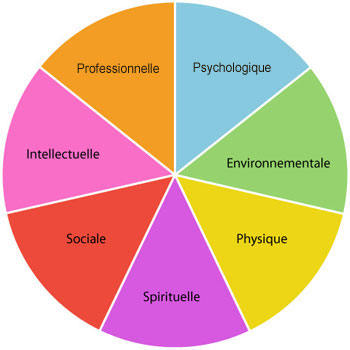 Pression artérielleMa pression artérielle est: ________________GlycémieMa glycémie est :  ___________________CholestérolMon taux de cholestérol est :  _________________Indice de masse corporelleMon IMC est :  __________________Rapport taille/hanchesMa taille est :  _________________Mon rapport taille/hanches est :  ___________________Somme des cinq plis    La somme des plis est :  ________________Quelques statistiquesClassification de la pression artérielle chez les adultesClassification de la pression artérielle chez les adultesClassification de la pression artérielle chez les adultesSystolique (mmHg)Diastolique (mmHg)Optimale<120<80Normale<130<85Normale élevée130-13985-89Hypertension> 140> 90Taux de glycémie(mmol/L)BonÉlevéTrès élevéGlycémie avant le repas de 4 à 7 de 7 à 10+ de 10Glycémie après les repas (2 hres)de 5 à 10de 10 à 12+ de 12Cholestérol(mmol/L)Valeur désiréeValeur modérément élevéeValeur élevéeCholestérol total< 5.18 5.18 à 6.20> 6.21ClassificationIndice de masse corporelle (kg/m2)Risques de maladiesMaigreurMoins de 18,5AccrusPoids santé18,5 à 24,9FaiblesEmbonpoint25,0 à 29,9AccrusObésité, classe 130,0 à 34,9ÉlevésObésité, classe 2 35,0 à 39,9Très élevésObésité, classe 3 (obésité morbide) 40 ou plusExtrêmement élevésFaible risqueRisque élevéRisque très élevé Homme (taille)Rapport (taille/hanches)< 93 cm< 0.9094-101 cm0.90-1.00> 102 cm> 1.0Femme (taille)Rapport (taille/hanches)< 79 cm< 0.8080-87 cm0.80-.85> 88 cm> .85Le rapport taille/ hanches (RTH) est une mesure de l'adiposité du tronc. Il est un bon indicateur du risque que représente le poids pour des maladies telles les maladies cardiovasculaires.Le rapport taille/ hanches (RTH) est une mesure de l'adiposité du tronc. Il est un bon indicateur du risque que représente le poids pour des maladies telles les maladies cardiovasculaires.Le rapport taille/ hanches (RTH) est une mesure de l'adiposité du tronc. Il est un bon indicateur du risque que représente le poids pour des maladies telles les maladies cardiovasculaires.Faible risqueRisque élevéRisque très élevéHommes<  60 cm60  – 90 cm> 90 cmFemmes<  80 cm80  – 120 cm> 120 cm